Классный час «Мой сосед по парте»Цель: Сплотить коллектив, предоставить учащимся возможность узнать своих одноклассников, развить умение наблюдать и правильно оценивать свои поступки и поступки друг друга. Задачи:O      Воспитывать потребность в нравственных поступках и делах через гуманизацию и демократизацию личностных отношений.O       умение терпеливо относиться к недостаткам других O       умение быть милосердным O      умение слушать и анализировать свои и чужие поступки, обсуждать проблемы класса Форма: час откровенного разговора. Оборудование: 1      Сердечки с именами. 2)   Выставка книг о дружбе, о школе 3) листочки бумаги и фломастеры4) презентация2) Сердечки со значением имен. 3) Анкеты с вопросами                                                              Ход урока 1.Слово учителя. Много времени мы с вами проводим в школе, в классе, за одной партой с соседом или соседкой. И порой не замечаем друг друга, обижаем, говорим в их адрес плохие, обидные слова. А ведь вы все разные, непохожие друг на друга, но все по – своему интересны и неповторимы. Поэтому мы посвятим сегодня наш классный час теме «Твой сосед по парте»СтихотворениеО. ВысоцкаяСережа очень нелюдим, Ох, как бы подружиться с ним?  А, может быть, напрасный труд? Его не зря Ежом зовут. Девчонки просят: «Ежик!» Дай перочинный ножик. А Коля крикнет всех смеша. —  Не уколитесь об Ежа! Но Еж как будто глух и нем, Сидит, не говорит ни с кем! —   Сережа, взять билет в кино? А он сердито буркнет: «Нет! —   А на коньках пойдешь кататься? —   Нет, мама будет волноваться! А вот уже под Новый год Узнали об Еже, что Ежик с матерью живет В подвальном этаже. Что нет отца, а мать больна, Давно уж не встает она. И Ежик ходит за обедом, И топит печь вдвоем с соседом. И должен в комнате прибрать, А иногда и постирать. Конечно, трудно одному Приходится Сереже. Решил Алеша: мы ему Все вместе – ка поможем. Друзья стучатся у дверей —   Открой, Сережа, поскорей! Мы в нашем переулке Тебе купили булки. И сахар взяли заодно А здесь в пакетиках – пшено! Давай готовить ужин. Сережа был сконфужен. Уж не казался он Ежом, Он стал совсем не колкий. Скорей за чайником пошел, Достал посуду с полки. Теперь хотел бы он дружить Пожалуй, с целым светом. Когда кому-то трудно жить — Должны вы знать об этом!   Вопросы:1) В чем мораль стихотворения?2) А так ли вы хорошо знаете своих одноклассников? (Викторина) 1)     Сколько у нас мальчиков и сколько девочек? (.) 2)     Назовите самое короткое имя мальчика? () Девочки? () 3)     А самое длинное? (.) 4)     У кого день рождения раньше всех в году?    5)     В каком месяце у нас больше всего именинников). 6) Составьте рассказ, опираясь на вопросы, о своём однокласснике  (однокласснице)  Выступления учащихся.  Вопросы. 1. Его (её) имя, и что оно означает в переводе на русский язык? 2. День рождения. Знак зодиака. 3. Есть ли у него (нее) братья, сестры: (как зовут) 4. Какие домашние животные живут у них дома? 5. Чем увлекается в свободное время? 6. В какие игры любит играть? Книги читать? Телепередачи смотреть? 7. Есть ли у него ( у нее) друг в школе?8. Можно ли на него положиться в трудную минуту? 9. Что бы ты пожелал (а) ему (ей) в день рождения? Работа с понятиями.- Допустим, вы пишете сочинение на эту тему, какие слова возьмете опорными?Дружба — близкие отношения, основанные на взаимном доверии, привязанности, общности интересов.Коллектив — группа лиц, объединенных общей работой, общими интересами.Взаимопомощь — помощь друг другу.Товарищ — человек, близкий по общности взглядов, деятельности, а также человек, дружески расположенный к кому-нибудь.Работа в творческих группах.Чтобы более глубоко разобраться в этом вопросе, попробуем решить жизненные ситуации и, исходя из них, сделать важные выводы. (Ситуации).1 гр.За углом школьного двора после уроков два лохматых типа поджидают ребят. Появляется группа третьеклассников.- Стоять! Не рыпаться! - командует лохматый и хватает за шиворот первого.- Деньги есть? Живо вытряхивай карманы!Пять мальчиков смирно стоят и ждут, пока идет этот мерзкий обыск.- Как поступить в такой ситуации? А) ходить другой дорогой; Б) убежать; В) сказать старшим; Г) самим попробовать справиться. 2 гр.На школьном утреннике	 Клоун — на сцене! Острит он неплохо, Скажет словечко — И слышится хохот. Школа взрывается - Залпами смеха: Клоун — первоклассница! - Ну и потеха! Хохот девчонок Особенно звонок! 	Но не смеетсяОдна из девчонок.Что-то нахохлиласьЭта девица:Мне не охотаОт смеха давиться!Шепчутся девочки:Ей не до смеха:Танька не терпитЧужого успеха. АБарто- Какое качество (черта характера) может помешать дружбе? (Не терпит чужого успеха.)З гр.За пять минут до первого урока все сидели в классе. Оля пришла последней.У нее был расстроенный вид, заплаканные красные глаза.- Чего это у тебя глаза на мокром месте? -громко закричала Катя.- Что у тебя случилось, расскажи! Кто тебя обидел? Ну, давай-давай, рассказывай! — подскочила к ней Наташа.- Что случилось? Почему слезы? — закричали все.Оля разрыдалась и выбежала из класса. Все недоуменно пожали плечами.- В чем была их ошибка?(Ребята проявили бестактность. Нельзя такие вопросы задавать при всех, громко. Иногда нужно дать человеку успокоиться, а затем проявить сочувствие.)ФизкультминуткаНеобходимо хлопнуть в ладоши, если относишь себя к следующей категории:•	Хлопают все присутствующие;•	Только девчонки;•	Только те, кто любит вкусно поесть;           Только мальчики•	Только те, кто опаздывает на уроки;•	Только те, кто хорошо учится;•	Только те, кто не любит каникулы;•	Только те,  кто любит сладкое;•	Только те, кому нравится играть в футбол;•	Только те, у кого прекрасное настроение.Законы дружного коллектива:O      Умей радоваться успехам другого.O      Предлагай помощь товарищу. Не оставляй его в беде.O      Утешь, поддержи товарища, когда у него неудача, только делай это правильно.O      Вы вывели три закона дружного коллектива. Естественно, это не все законы, по которым живет дружный коллектив. Потренируемся в их выполнении. Тренинг.Выразите одобрение по поводу успеха одноклассника в какой-то области (учебе, спорте...). Утешьте в связи с какой-то неудачей... Поддержите. Предложите помощь в учебе...  Вывод учителя: Я думаю, что теперь вы обратите внимание на своих одноклассников, соседа или соседку по парте, постараетесь узнать о нем (о ней) как можно больше. Ведь из этого слагается большая дружба. Мне, как взрослому человеку, радостно слышать, что вы стали друг к другу обращаться по именам. И чтобы вы об этом не забывали, я хочу подарить вам сердечки с толкованием ваших имен.    Давайте, ребята, вспомним такие добрые слова кота Леопольда из мультфильма «Давайте, ребята, жить дружно!». Посмотрим внимательно друг на друга, улыбнёмся и подарим дружеские шаржи. “Дружба — главное чудо всегда, Сто открытий для всех нас таящее. И любая беда — не беда, Если рядом друзья настоящие!”Рефлексия. Ученикам предлагается на бумажных сотовых телефонах написать SMS- сообщение другу о том, как прошел классный час, оценить, плодотворно он работал..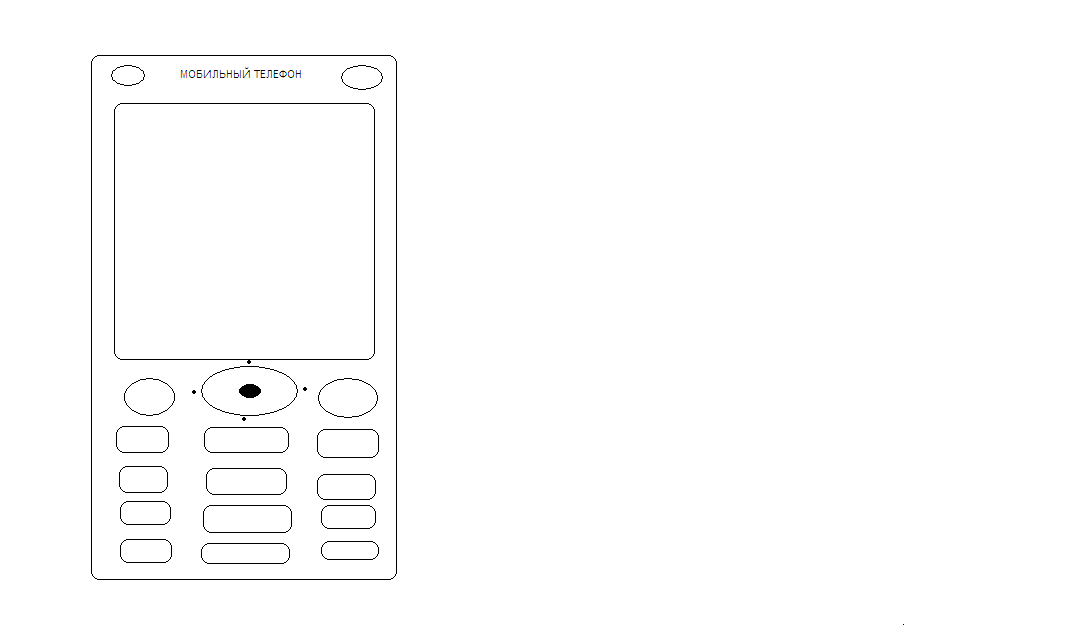 